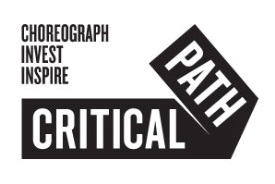 2023 RESEARCH RESIDENCY FELLOWHIP APPLICATION DEADLINE: 10AM, MONDAY 25 July 2022APPLICANT INFORMATIONFirst name: Last name: Company name (if applicable):Address: Suburb: State: Postcode: Postal address (if different to above): Preferred contact number:Email:Website (if applicable):Have you applied to Critical Path before? (Yes/No): PLEASE INDICATE ONE OPTION WHICH BEST DESCRIBES WHERE YOU ARE BASEDThis information is used in our grant acquittals.Sydney: Western Sydney:Regional NSW:Interstate (outside NSW):International:Other: This residency is open to NSW-connected artists. Please indicate how you are connected to New South Wales (living or working or by Country).Due to our funding, at least one residency will be offered to an artist living or working in Sydney.Please describe how are you connected to New South Wales?PLEASE INDICATE ANY IDENTIFIERS THAT DESCRIBE YOUThis information is used in our grant acquittals.Aboriginal: Torres Strait Islander:Aboriginal and Torres Strait Islander: CALD (Culturally and Linguistically Diverse) Artist:Artist with Disability:Youth Artist (up to 25 years):Emerging Artist:Mid-career or Established Artist:PLEASE INDICATE AN OPTION WHICH BEST DESCRIBES YOUR GENDER IDENTITY This information is used in our grant acquittals.Female:Male:Intersex:Trans: Gender Diverse:Rather not say:Other: ______________________________PLEASE INDICATE YOUR AGE RANGE FROM THE OPTIONS PROVIDED  This information is used in our grant acquittals.15 – 25 years:26 – 34 years:35 – 45 years:46 – 60 years:Over 60:PLEASE INDICATE ONE OPTION WHICH BEST DESCRIBES YOU This information is used in our grant acquittals.Choreographer: Dancer:Academic: Other: ______________________________PLEASE PROVIDE TWO INDUSTRY REFEREES (FIRST TIME APPLICANTS ONLY)Name of referee #1: Position/Title:Contact Details:Name of referee #2: Position/Title:Contact Details:PLEASE PROVIDE A MINI-BIOGRAPHY (tell us who you are in 2 to 3 lines)Please attach a CV in your email application or provide a URL to your CV here: PLEASE INDICATE HOW YOU WILL SUBMIT YOUR APPLICATION PROPOSALWritten proposal with, if relevant, additional support material:If submitting in writing on the form (or with an attached word document) your answer to question 10, 11 and 12 combined should be a maximum three pages of A4 equivalent.Video OR audio proposal with, if relevant, additional support material (Please provide the video or audio as a URL on next page – Vimeo, Soundcloud, Google Drive or other file sharing link - Please submit a video/audio of no more than 12 minutes)If submitting as a video or audio proposal, for questions 10 to 14, please provide the URL link below. Please note that you must include your budget. You can talk us through it or add it as a separate document.Other (If the above two are not accessible to you. Please contact admin@criticalpath.org.au to discuss alternatives):YOUR PROPOSALWhat research would you like to undertake, for your own choreographic practice? And contextualised within the broader sector? If submitting as a video or audio proposal, please provide the URL link. YOUR TEAM If you are collaborating with others on this project, please provide a one-paragraph biography for each of them.YOUR DELIVERYTell us about your plan to manage the fellowship activities and resources referencing past professional experience.YOUR BUDGETHow do you propose to use the Fellowship funds. Outline key points of expenditure such as people, equipment, materials, travel, insurance, etc. You can choose to submit this as an attachmentSUPPORT MATERIALPlease provide up to three URL links of support material (video, audio, photo, text etc)Support material must be provided as URL links (Vimeo, Soundcloud, Google Drive, or other file sharing link – please provide access if they are password restricted)Please give a short description of what the support material is beside its URL link. While material must be relevant to your proposal, we encourage you to think laterally about what material best demonstrates your ideas.CHECKLISTThis form completed, with all sections completeSupport Material (Optional - video documentation/ photographs/text/sound etc)Email your completed application and CV attachment to admin@criticalpath.org.au by 
10am, Monday 25 July 2022